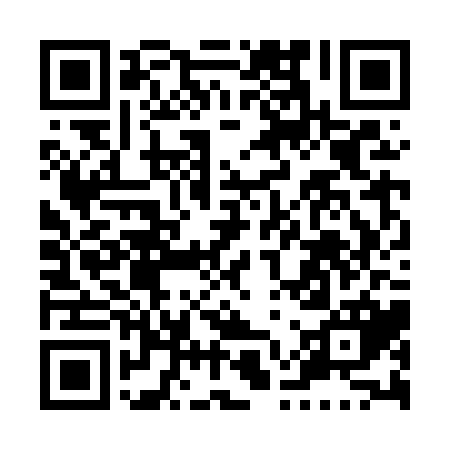 Prayer times for Upper New Cornwall, Nova Scotia, CanadaWed 1 May 2024 - Fri 31 May 2024High Latitude Method: Angle Based RulePrayer Calculation Method: Islamic Society of North AmericaAsar Calculation Method: HanafiPrayer times provided by https://www.salahtimes.comDateDayFajrSunriseDhuhrAsrMaghribIsha1Wed4:356:081:156:158:239:572Thu4:336:061:156:168:259:593Fri4:316:051:156:178:2610:004Sat4:296:041:156:178:2710:025Sun4:276:021:156:188:2810:046Mon4:256:011:156:198:2910:067Tue4:236:001:156:208:3110:078Wed4:225:581:156:208:3210:099Thu4:205:571:156:218:3310:1110Fri4:185:561:156:228:3410:1211Sat4:165:551:156:228:3510:1412Sun4:145:531:156:238:3610:1613Mon4:135:521:156:248:3810:1814Tue4:115:511:156:248:3910:1915Wed4:095:501:156:258:4010:2116Thu4:085:491:156:268:4110:2317Fri4:065:481:156:268:4210:2418Sat4:055:471:156:278:4310:2619Sun4:035:461:156:288:4410:2720Mon4:025:451:156:288:4510:2921Tue4:005:441:156:298:4610:3122Wed3:595:431:156:298:4710:3223Thu3:575:421:156:308:4810:3424Fri3:565:421:156:318:4910:3525Sat3:555:411:156:318:5010:3726Sun3:535:401:156:328:5110:3827Mon3:525:391:166:328:5210:4028Tue3:515:391:166:338:5310:4129Wed3:505:381:166:338:5410:4330Thu3:495:371:166:348:5510:4431Fri3:485:371:166:348:5610:45